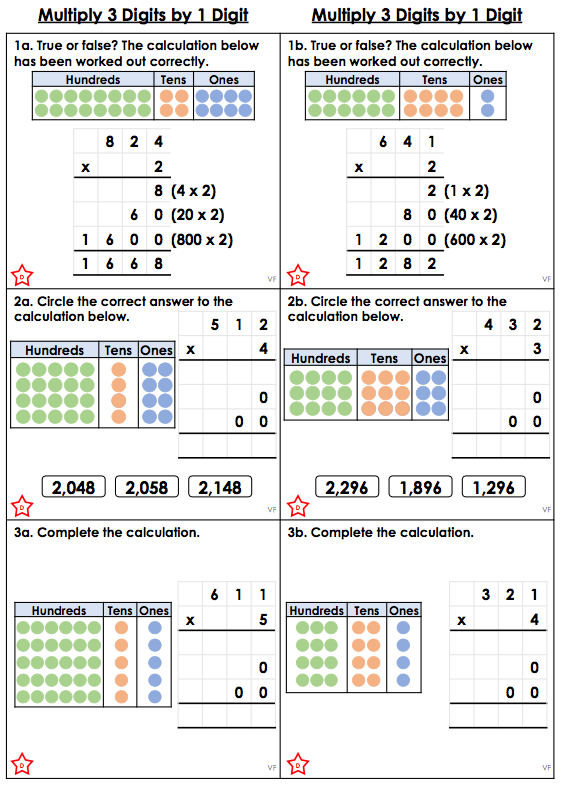 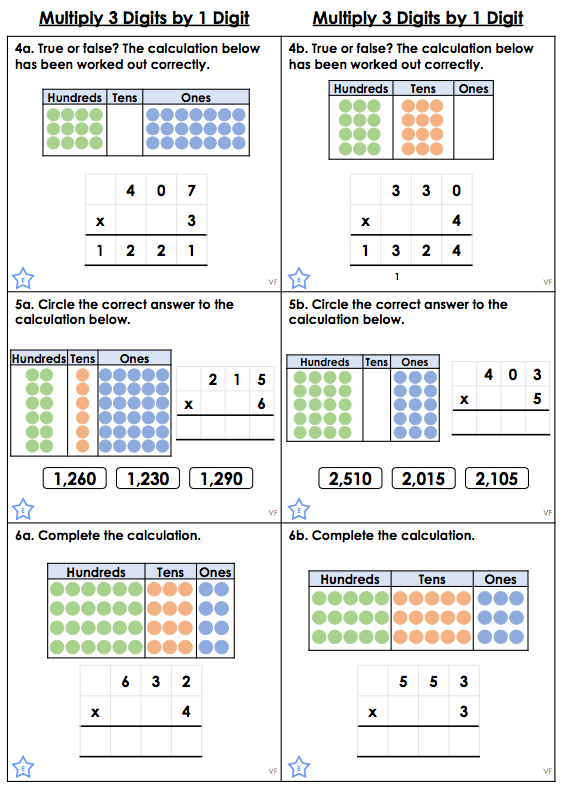 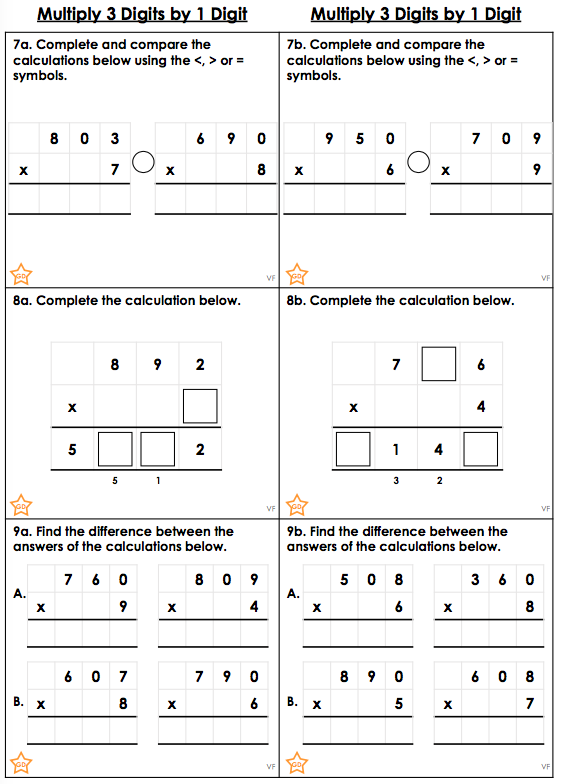 ANSWERS 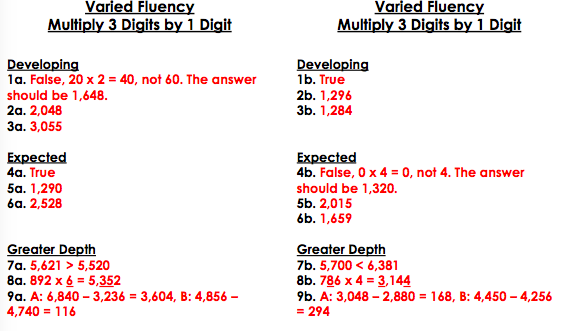 Answers